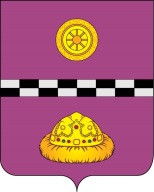 РЕШЕНИЕКЫВКÖРТÖДот  19.03.2013 г.  № _179г. Емва,  Республика КомиРуководствуясь постановлением Правительства Российской Федерации от 13.06.2006 № 374 «О перечнях документов, необходимых для принятия решения о передаче имущества из федеральной собственности в собственность субъекта Российской Федерации или муниципальную собственность, из собственности субъекта Российской Федерации в федеральную собственность или муниципальную собственность, из муниципальной собственности в федеральную собственность или собственность субъекта Российской Федерации», решением Совета муниципального района «Княжпогостский» от 29.10.2007 № 58 «Об утверждении Положения о порядке управления и распоряжения муниципальной собственностью муниципального района «Княжпогостский»», Совет муниципального района «Княжпогостский» РЕШИЛ:            1. Утвердить перечень муниципального имущества муниципального района «Княжпогостский», предлагаемого к передаче в федеральную собственность по перечню согласно приложению к настоящему решению.              2. Администрации муниципального района «Княжпогостский» направить данное решение в Территориальное управление Федерального агентства по управлению государственным имуществом в Республике Коми для принятия соответствующего решения.3. Настоящее решение вступает в силу со дня его принятия. Глава муниципального района «Княжпогостский» -председатель Совета района							 И.В. ПанченкоПереченьмуниципального имущества муниципального района «Княжпогостский», предлагаемый к передаче в федеральную собственность Пояснительная запискак проекту решения Совета муниципального района «Княжпогостский» «Об утверждении перечня муниципального имущества  муниципального района «Княжпогостский», предлагаемого к передаче в федеральную собственность»Данный проект решения подготовлен в соответствии с постановлением Правительства Российской Федерации от 13.06.2006 № 374 «О перечнях документов, необходимых для принятия решения о передаче имущества из федеральной собственности в собственность субъекта Российской Федерации или муниципальную собственность, из собственности субъекта Российской Федерации в федеральную собственность или муниципальную собственность, из муниципальной собственности в федеральную собственность или собственность субъекта Российской Федерации», Решением Совета муниципального района «Княжпогостский» от 29.10.2007 № 58 «Об утверждении Положения о порядке управления и распоряжения муниципальной собственностью муниципального района «Княжпогостский»».Предлагаемое к передаче имущество: автомобиль ГАЗ 2752 был приобретен в рамках муниципальной целевой программы «Правопорядок» в декабре 2012 года, в настоящее время находится по договору безвозмездного пользования у ОМВД России по Княжпогостскому району.Принятие данного решения не повлечёт за собой расходов средств бюджета муниципального района «Княжпогостский».Заместитель руководителя 							Е.Ю.Нофит № п/пНаименование имуществаАдрес места нахождения имуществаИндивидуализирующие характеристики1 Автомобиль ГАЗ-2752Республика Коми, Княжпогостский район, г. Емва, ул. Гущина, д.5Наименование (тип ТС) грузовой фургон цельнометаллический (7 мест); идентификационный номер (VIN) Х96275200С0742682; год изготовления 2012; модель, № двигателя ISF2.8s3129T 89558345; кузов (кабина, прицеп) № 275200С0519331; цвет кузова (кабины, прицепа) серебристый; первоначальная стоимость – 792 517,50 руб.; остаточная стоимость – 792 517,50 руб.